ANALISIS PENDAPATAN USAHA TANI TOMAT DI DESA
MANGGA II KECAMATAN TANJUNG BERINGIN
KABUPATEN SERDANG BEDAGAISKRIPSI OLEH :SAMSUL BAHARI
NPM 194114018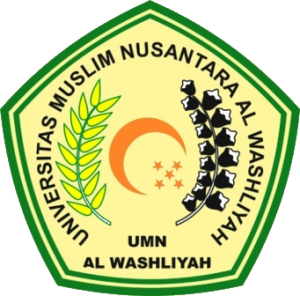 PROGRAM STUDI AGRIBISNIS
FAKULTAS PERTANIAN
UNIVERSITAS MUSLIM NUSANTARA AL-WASHLIYAH
MEDAN
2023